HOZZÁJÁRULÓ NYILATKOZATkép- és hangfelvétel készítéséhez és felhasználásáhozAlulírottNév:Született:Anyja neve:  Lakcím:Email:		a Polgári Törvénykönyvről szóló 2013. évi V. törvény 2:48. és a természetes személyeknek a személyes adatok kezelése tekintetében történő védelméről és az ilyen adatok szabad áramlásáról, valamint a 95/46/EK irányelv hatályon kívül helyezéséről szóló, 2016. április 27i (EU) 2016/679 európai parlamenti és tanácsi rendelet (GDPR) 6. cikk (1) bekezdés a) pontja alapján a felvétel készítését megelőzően kapott konkrét és megfelelő tájékoztatás alapján önkéntesen, befolyásmentesen és határozottan*saját nevemben / *törvényes képviselőként hozzájárulok ahhoz, hogy  *rólam, és* / vagy*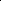 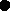 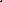 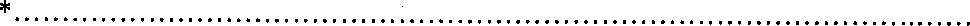 nevű kiskorú hozzátartozómról, képmás (fénykép vagy kép- és hangfelvétel) és* / vagy* hangfelvétel készüljön az alábbiak szerint: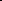 Felvétel készítésének helye: Felvétel készítésének ideje: Hozzájárulásom alapján felhatalmazom: Rendőri szerv megnevezése: Országos Rendőr-főkapitányság Személyügyi Főigazgatóság Humánigazgatási Szolgálat Utánpótlás-tervezési Osztály, Országos Rendőr-főkapitányság Kommunikációs Szolgálat, Szentendre Város Baleset-megelőzési Bizottságotmint, jogosultat arra, hogy a felvételta rendőrség hivatalos honlapján (www.police.hu),a rendőrség Twitter oldalán,a rendőrség Facebook oldalán, PMBB facebook oldalána rendőrség Instagram oldalána rendőrség Youtube csatornáján,a Zsaru Rendőrségi Magazinban,a rendőrség évkönyvében,rendőrségi szórólapokon,a felsoroltak mindegyikén a nyilvánosság tájékoztatása céljából felhasználja és nyilvánosságra hozza. *Tudomásom van arról és elfogadom, hogy a készített képmást (fotó és/vagy videó) és/vagy hangfelvételt a nyilvánosságra hozatalt követően a technológia természetéből fakadóan más médiatartalom-szolgáltató is átveheti, saját médiaszolgáltató felületén közreadhatja.Tudomásul veszem, hogy a hozzájárulás visszavonása nem érinti a hozzájáruláson alapuló, a visszavonás előtti adatkezelés jogszerűségét.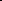 Az adatkezeléssel kapcsolatos érintetti tájékoztató teljes egészében elérhető elektronikusan a Magyar Rendőrség hivatalos honlapján (www.łpolice.hu), A Rendőrségről/Adatvédelem És Adatkezelők/Általános 	Információk/Országos 	Rendőr-főkapitányság,	adatvédelmi nyilvántartása/Általános Ügytípusok/Külső kapcsolattartás és a szerv működéséhez kapcsolódó adatkezelések menüpont alatt.Az adatkezeléssel kapcsolatos adatvédelmi tájékoztató a jelen nyilatkozat elválaszthatatlan részét képező melléklete.Dátum:								Nyilatkozattevő:										……………………………………….